Have marching band questions? Don’t know who to ask?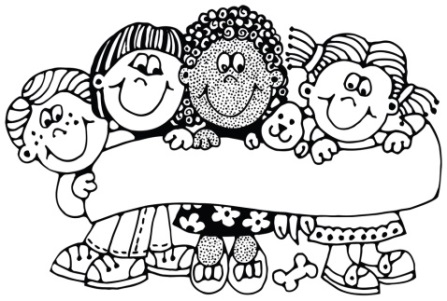  Now you do!  Just call a …       Band BuddySharon Bickett: 354-8363 ordbickett@earthlink.netTammy Duffy: 239-6537 ordufftd66@yahoo.comCindy Leonard: 972-0242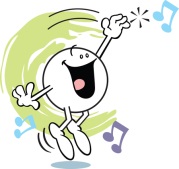 or cleonard07@triad.rr.comMeghan Palombo: 817-8686 ormeghanpalombo@gmail.comHave marching band questions? Don’t know who to ask? Now you do!  Just call a …       Band BuddySharon Bickett: 354-8363 ordbickett@earthlink.netTammy Duffy: 239-6537 or dufftd66@yahoo.comCindy Leonard: 972-0242 or cleonard07@triad.rr.comMeghan Palombo: 817-8686 or meghanpalombo@gmail.com      Have marching band questions? Don’t know who to ask? Now you do!  Just call a …       Band BuddySharon Bickett: 354-8363 ordbickett@earthlink.netTammy Duffy: 239-6537 or dufftd66@yahoo.comCindy Leonard: 972-0242 or cleonard07@triad.rr.comMeghan Palombo: 817-8686 or meghanpalombo@gmail.comHave marching band questions?Don’t know who to ask?Now you do!Just call a …      Band BuddySharon Bickett: 354-8363 ordbickett@earthlink.netTammy Duffy: 239-6537 or dufftd66@yahoo.comCindy Leonard: 972-0242 or cleonard07@triad.rr.comMeghan Palombo: 817-8686 or meghanpalombo@gmail.comHave marching band questions?Don’t know who to ask?Now you do!Just call a …      Band BuddySharon Bickett: 354-8363 ordbickett@earthlink.netTammy Duffy: 239-6537 or dufftd66@yahoo.comCindy Leonard: 972-0242 or cleonard07@triad.rr.comMeghan Palombo: 817-8686 or meghanpalombo@gmail.com